  Student Government Association 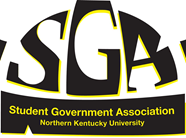 Meeting Minutes 3/14/16I.	Call to orderPresident Katherine Hahnel called to order the regular meeting of the NKU Student Government Association at 3:34 p.m. on March 14, 2016 in UC Ballroom.II.	Roll callSecretary of Administration Amanda Rogers conducted a roll call. Executive BoardKatherine Hahnel – PresidentWill Weber – Vice PresidentJoey Yerace – Secretary of Student InvolvementSami Dada – Secretary of Public Relations (not excused)Amanda Rogers – Secretary of AdministrationJulia Steffen – Student Rights Committee ChairKaitlyn Schaefer – University Improvements Committee ChairDonald Taylor – Academic Affairs Committee ChairJoey Smith – Chief JusticePatrick Reagan – Legislative LiaisonSenators: Anderson, BenApplebee, IainBagley, CharlesBartlett, DasiaBlankenship, BradBritt, ChaseCase, JosephCornes, TroyDavis, MiriamDailey, Isaac Dieudone, IrakozeGagne, TaylorGross, Rodney (excused)Hepner, BeccaHils, MariaJordan, Dominique (excused)Miller, ChristianPoindexter, HunterRoberson, PrestonStevenson, AustinSwitzer, Alexis (excused)Vincent, EmmaWest, JarrodWinstel, CarolineJustices:Loiser, Ethan McGinnis, MichaelMettens, Walker (excused)III.	Open SessionIV.	Executive Board Reportsa.)	Secretary of Public Relations, Sami Dada1.)	Secretary of Student Involvement Joey Yerace delivers the report2.)	Please look out for an email coming later this week about elections tabling, email him if you would like to help.3.)	Need volunteers to create a PR banner for elections, email him if you want to help.b.)	Secretary of Student Involvement, Joey Yerace1.) 	Legacy Fund meeting is out of money, please tell all of your organizations about this. 2.)	For Norse Rates he has been in talks with Top This Donut Shop, and Nashville Hot. Be looking out for that.3.)	Also working on the DE Stress Fest, if you all have any lawn games please email him. More info to come.c.)	Secretary of Administration, Amanda Rogers		1.) 	Welcome Back!2.)	On April 2nd the International Student Union is doing a Dinner and Talent Show event,  the event will be 4:30pm-9:00pm. Need six volunteers please email dixonc4@nku.edu if interested. d.)	Vice President, Will Weber1.)	Welcome Back!2.)	The scholarship committees met before spring break, some tweaks were made. This week during e-board we will finalize it, and the application will open 3/28 and closes 4/8. Unfortunately anyone currently in SGA cannot apply.3.)	Staff Congress presentation will be next week, get excited for it!4.)	4/2 is the KCLC conference, if you are interested in going let me know.5.)	Kentucky Secretary of State Allison Grimes is going to be on campus to have a symposium on voting.  	e.)	President, Katherine Hahnel1.)	To reiterate Secretary of State Allison Grimes will be here this Wednesday in Griffin Hall. Please attend if you can.2.)	She went around to meetings and updated everyone on the Invest for Success Campaign, also got more suggestions for the upcoming safety walk. Please make sure you are asking around for suggestions, and have them email things in too.3.)	We forgot to approve the minutes; can I entertain a motion to approve minutes as is? Senator Christian Miller motions, and Senator Austin Stevenson seconds; vote taken and unanimously approved. V.	Committee Reportsa.)	Student Rights Committee, Julia Steffen1.) 	Senator Bradley Blankenship and Irakoze Dieudone are working on resolutions. 2.)	The committee is also sending out some good emails, updates to come. b.)	University Improvements Committee, Kaitlyn Schaefer1.)	The safety walk is in two weeks, get excited!2.)	If you are unable to attend you have to email Secretary of Administration Amanda Rogers.3.)	Short committee meeting in the back afterwards, please.c.)	Academic Affairs Committee, Donald Taylor1.)	Happy Monday, there are no more breaks left so let’s push through it. Finish strong!VI.	Ex-Officio Reportsa.)	ACR Liaison Dana Jetter1.)	ACR’s Regional Conference is this weekend 3/18-3/20, they are looking to get some awards.2.)	Dive-In Movie on 3/25 at 8:30pm in the Recreation Center. The movie will be Finding Nemo, and inflatables are encouraged. 	 b.)	VSA Liaison Holly Smith1.)	 On 3/22 at 6 o’clock Veteran Student Affairs will be hosting a food potluck for the emergency shelter, which houses men. It has been shown that about 30% of that shelter is veteran men. You can volunteer time, food, or items.2.)	Remember to wear red on Fridays for active deployed servicemen and women. The T-shirts are now available for sale in the Veteran Affairs office. c.) 	ISU Liaison Saud Al Bugami	1.) 	Not Presentd.) 	 Legislative Liaison, Patrick Reagan1.)	 Welcome Back!2.)	Please be looking for Senator Irakoze Dieudone’s resolution next week.3.)	Quick reminder resolutions are due to Legislative Liaison Patrick Reagan on Tuesday at 12:00pm to be read at E-board, and then edits are due Thursday at 3:00pm to be read on Monday.  e.)	 Chief Justice, Joseph Smith		1.)	Please help me to PR elections, because there as not been too much done. 		2.)	Deadline for applications is this Friday March 18th, 2016VII.	Advisors Reportsa.)	Head Advisor Sarah Aikman 		1.)	 Not presentb.) 	Advisor Stephen Meier1.)	So far there are 29 applicants!c.) 	Advisor Dannie Moore		1.)	 No ReportVIII. 	New BusinessIX.	Old BusinessX.	Announcementsa.)	Secretary of Student Involvement Joey Yerace asks that everyone stays behind after meeting to take a picture in the It’s On Us shirts. b.)	Senator Julia Steffen reminds her committee that they have a meeting afterwards.c.)	Senator Donald Taylor wants to remind everyone that the Heart Walk is coming up, so please be looking out for that.d.)	Any new senate appointees please meet with Legislative Liaison Patrick Reagan after meeting.e.)	Senator Irakoze Dieudone tells the body about an African American Affairs event coming up, it will feature: dance, food, fashion, and more.f.)	Senator Taylor Gagne announces that BrackeTAUlogy is now open. Brackets are five dollars apiece, talk to any ATO if you would like to participate. XI.	Adjournment Motion to adjourn by Senator Emma Vincent, seconded by Senator Julia Steffen: vote taken (26-yes, 1-no, 0-abstentions). Meeting closes at 3:53pm.________________________________________________________________________Minutes compiled by:  Amanda Rogers, Secretary of Administration